УСТАВ ШКОЛЬНОГО СПОРТИВНОГО КЛУБАмуниципального бюджетного общеобразовательного учреждения средней школы №2 города Вязьмы Смоленской областиучтеноПротокол № 2 от 23.11.2021Устав школьного спортивного клуба «Олимп»МБОУ СШ №2  города Вязьмы Смоленской области1.06щие положения1.1 Школьный спортивный клуб «Олимп» (далее ШСК) является добровольным общественным объединением, созданным в результате свободного волеизъявления обучающихся, родителей и руководства МБОУ СШ №2 г. Вязьмы Смоленской области (далее — ОУ), объединившихся на основе общности целей и интересов для совместной реализации целей, предусмотренных настоящим уставом.1.2 ШСК является некоммерческой организацией, не имеющей своей целью извлечение прибыли.1.3 ШСК осуществляет свою деятельность на базе ОУ.Деятельность ШСК основывается на принципах добровольности, равноправия всех его участников, самоуправления и законности.ШСК, выполняя свои уставные задачи, действует в соответствии с законами РФ от 29.12.2012г. №27З-ФЗ «Об образовании в Российской Федерации», региональными и муниципальными нормативными документами по вопросам образования, Уставом ОУ.Клуб имеет спортивную эмблему и является одной из форм ученического самоуправления в школе.2. Цели и задачи КлубаЦелью Клуба является привлечение обучающихся ОУ к систематическим занятиям физической культурой и спортом, развитие в ОУ традиционных и наиболее популярных видов спорта, пропаганда здорового образа жизни и создание мотивации личности к физическому и духовному развитию.Задачами деятельности Клуба являются:- разработка предложений по развитию физической культуры и спорта в ОУ в рамках учебной и внеурочной деятельности; - вовлечение обучающихся в систематические занятия физической культурой и спортом, формирование у них мотивации и устойчивого интереса к укреплению здоровья;  - организация физкультурно-спортивной работы ОУ во внеурочное время;  - активизация физкультурно-спортивной работы и участие всех обучающихся и иных участников образовательного процесса в спортивной жизни Клуба; - укрепление здоровья и физическое совершенствование участников образовательного процесса на основе систематически организованных массовых спортивно-оздоровительных мероприятий;  - закрепление и совершенствование умений и навыков обучающихся, полученных на занятиях физической культуры, формирование жизненно необходимых физических качеств;воспитание у обучающихся общественной активности и трудолюбия, самодеятельности и организаторских способностей;  - привлечение к спортивно-массовой работе в Клубе спортсменов, ветеранов спорта, родителей обучающихся; - профилактика таких асоциальных проявлений в подростковой среде как наркомания, курение, алкоголизм, выработка потребности в здоровом образе жизни; - участие в спортивных мероприятиях различного уровня;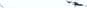  - повышение рейтинга ОУ.З. Права ШСК3.1. ШСК имеет право в порядке, предусмотренном действующим законодательством:свободно распространять информацию о своей деятельности;представлять и защищать свои права, законные интересы своих членов;выступать с инициативами по вопросам, имеющим отношение к реализации своих уставных целей, вносить предложения руководству ОУ;поддерживать прямые контакты и связи с другими спортивными организациями и клубами;3.2. ШСК может осуществлять иные права, предусмотренные действующим законодательством РФ, и соответствующие уставным целям и задачам [ИСК.4. Членство в ШСК4.1. Членство в ШСК является добровольным. Участниками (членами) клуба могут быть обучающиеся 2-11 классов ОУ, а также физические и юридические лица — общественные объединения, признающие и соблюдающие настоящий Устав, разделяющие цели ШСК, заинтересованные и способствующие развитию спорта. 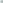 4.2 Членство прекращается в случаях, установленных настоящим Уставом. Прекращение членства ведет к прекращению всех прав и обязанностей по отношению к ШСК.Новый член ШСК приобретает права и обязанности члена с момента принятия в члены ШСК.Прием в члены ШСК обучающихся, физических и юридических лиц осуществляется Советом ШСК на основании заявления вступающего.4.7. Членство в ШСК прекращается в случае добровольного выхода члена из состава ШК на основании его письменного заявления, подаваемого в Совет ШСК.4.5. Совет ШСК вправе исключить члена ШСК в случае несоответствия требованиям, установленным настоящим Уставом, либо за любое из следующих нарушений:за невыполнение или ненадлежащее выполнение обязанностей члена ШСК, предусмотренных настоящим Уставом;грубое нарушение настоящего Устава.4.6. Решение об исключении члена ШСК принимается Советом ШСК в соответствии с Положением о ШСК «Лидер».5. Права и обязанности членов клуба5.1. Члены ШСК имеют следующие права:избирать и быть избранным в руководящие органы ШСК в соответствии с установленным в настоящем Уставе порядке;вносить предложения в руководящие органы ШСК по вопросам деятельности шск;получать от ШСК необходимую информацию по всем направлениям деятельности ШСК, организацией и проведением соревнований;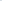 в любое время выйти из состава ШСК;осуществлять все другие права, вытекающие из настоящего Устава, норм и правил ШСК, а также законодательства Российской Федерации.5.2. Все члены ШСК обязаны: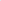 в полной мере на постоянной основе соблюдать настоящий Устав, нормы и правила, решения ШСК, а также обеспечивать их соблюдение со стороны своих членов (для членов - юридических лиц);активно участвовать в деятельности ШСК, способствовать успешному развитию и популяризации спорта, а также претворению в жизнь иных целей и задач, определенных настоящим Уставом;полностью выполнять все другие обязанности, вытекающие из настоящего Устава, норм и правил ШСК, а также законодательства Российской Федерации.6. Внутренняя структура ШСК6.1. Общее собрание.6.1.1. Высшим руководящим органом ШСК является общее собрание членов ШСК, созываемые Советом ШСК по мере необходимости, но не реже одного раза в год. 6.1.2. Внеочередное общее собрание может быть созвано по требованию не менее чем одной трети участников ШСК.6.1 З. Инициаторы проведения общего собрания обязаны известить об этом собрании всех участников ШСК.6.1 А. Общее собрание правомочно:если в его работе принимают участие более половины участников ШСК, направивших в Совет ШСК уведомление согласно настоящему Уставу;если количество присутствующих на собрании членов меньше при условии, что имеются документы, подтверждающие приглашение на общее собрание всех членов ШСК, направивших в Совет ШСК уведомление согласно настоящему Уставу.Все решения принимаются простым большинством голосов от числа присутствующих на общем собрании участников.К исключительной компетенции общего собрания относятся:  - реорганизация и ликвидация ШСК;  - утверждение Устава, внесение изменений и дополнений в Устав;  - выбор членов Совета ШСК;  - утверждение ежегодного отчета Совета ШСК;  - определение приоритетных направлений деятельности ШСК;  - рассмотрение жалоб членов ШСК на решения, принятые Советом ШСК, в том числе рассмотрение апелляций членов ШСК, исключенных из ШСК решением Совета ШСК, рассмотрение иных внутренних споров и конфликтов; -  утверждение образцов эмблемы и иных символов ШСК.6.2. Совет ШСК6.2.1. Постоянно действующим руководящим органом ШСК является Совет ШСК, избираемый общим собранием на 1 год и подотчетный общему собранию участников.6.2.2. Совет ШСК осуществляет права и исполняет обязанности от имени ШСК в соответствии с Положением о Совете ШСК «Лидер». 6.3. Руководитель ШСК.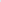 6.3.1. Руководитель клуба осуществляет общее руководство клубом.6.3.2.Деятельность руководителя ШСК регламентируется должностными обязанностями.6.3.3. Во всех вопросах работы клуба руководитель подчиняется директору школы и заместителю директора школы по воспитательной работе.6.4. Руководство работой ШСК.Руководство работой ШСК по направлениям осуществляют:в классах — физкультурные организаторы (физорги), избираемые сроком на один год;в командах — капитаны, избираемые сроком на один год, спортивный сезон или на время проведения спортивного мероприятия.7. Организация и содержание работы ШСК7.1 Основными направлениями в работе ШСК являются:привлечение обучающихся к занятиям физической культурой и спортом;открытие спортивных секций;воспитание у детей и подростков устойчивого интереса к систематическим занятиям физической культурой, спортом, туризмом, к здоровому образу жизни; укрепление и сохранение здоровья при помощи регулярных занятий в спортивных кружках и секциях, участие в оздоровительных мероприятиях;организация здорового досуга обучающихся;организация и проведение массовых физкультурно-оздоровительных и спортивных мероприятий в школе.Занятия в спортивных секциях проводятся в соответствии с образовательными программами и учебными планами.Комплектование групп осуществляется с учетом пола, возраста, состояния здоровья и уровня физической подготовленности, спортивной направленности, по желанию детей.Медицинский контроль за всеми занимающимися в спортивных секциях осуществляется руководителем клуба, учителями физической культуры и медицинским работником ОУ.Материально-техническая база ШСКДля проведения физкультурно-оздоровительной работы в ШСК используется спортивный инвентарь и оборудование, спортивный зал и спортивная площадка ОУ.Документация, учет и отчетность ШСКВ своей деятельности ШСК руководствуется своим планом работы, календарным планом спортивно-массовых, оздоровительных мероприятий ОУ, МО «Вяземский район» Смоленской области и т.д.ШСК должен иметь:положение о ШСК;приказ директора школы о создании ШСК;списочный состав Совета клуба;  списки физоргов; расписание занятий спортивных секций;  результаты и итоги участия в соревнованиях;протоколы заседания совета ШСК; инструкции по охране труда и технике безопасности.Мнение Совета родителейПринято на педагогическомучтеносовете школы №ЗПротокол № 2 от 23.112021Мнение Совета обучающихсяот 23.11.2021